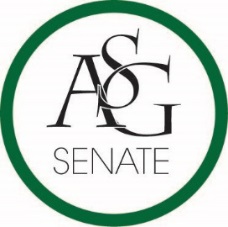 Senate AgendaDecember 4th, 2018Graduate Education Auditorium, 6:00 PMCall to OrderRoll CallApproval of the MinutesSpecial OrdersReports (5 minutes each)Special ReportsDavid WilsonAdvisor, PJ Martinez Graduate Assistants, Joshua Saraping and Sage McCoyPresident, J.P. GairhanState of the Students AddressVice-President, Abigail WalkerTreasurer, Isamar GarciaSecretary, Luke HumphreyChief Justice, Julianna TidwellGSC President, Arley WardCabinet ReportsChief of Staff, Carus NewmanFLF Coordinator, Will ClarkChair of the Senate, Colman Betler Appointments, Nominations, and ElectionsPublic Comment (3 at 2 minutes each)Old Business ASG Senate Resolution No. 5- A Resolution to Support the Expansion of the Definition of Discrimination in The Code of Student Life and to Provide Reporting ResourcesAuthors Senator Daniel Webster, Director of Municipal Relations Mariam Siddiqui, President JP GairhanSponsors: Senator Hope Davenport, Senator Olivia Chambers, Senator Darynne Dahlem, Senator Ongalo Kidenda, Senator RayJ Jackson New BusinessASG Senate Resolution No. 6- A Resolution to A Resolution Supporting Student Concessions Specials at Athletic EventsAuthors: Senator Kianna Sarvestani, ASG Director of Athletics John Hedgecock, ASG Deputy of Director Addison Cathey  Sponsors: Senator Cassidy Cook, Senator Sydney Belt, Senator Natalie Ceniceros,AnnouncementsAdjournment